Министерство образования и науки Карачаево-Черкесской Республики					                  ПРИКАЗ            24.08.2015 г.                                         г. Черкесск	         № 725О проведении республиканского этапа Всероссийского конкурса на лучшую общеобразовательную организацию, развивающую физическую культуру и спорт,  «Олимпиада начинается в школе»Во исполнение приказа Министерства образования и науки Российской Федерации от 07.08.2015 № 696 «О проведении в 2015 году Всероссийского конкурса  на лучшее общеобразовательное учреждение, развивающее физическую культуру и спорт, «Олимпиада начинается в школе»ПРИКАЗЫВАЮ:1. Провести республиканский  этап Всероссийского конкурса на лучшую общеобразовательную организацию, развивающую физическую культуру и спорт,  «Олимпиада начинается в школе» (далее – Конкурс). 2. Утвердить:положение о республиканском этапе Конкурса (далее – Положение) (приложение 1);состав Конкурсной комиссии (приложение 2).3. Республиканскому государственному бюджетному образовательному учреждению дополнительного образования детей «Республиканская детско-юношеская спортивная школа по спортивной гимнастике Министерства образования и науки Карачаево-Черкесской Республики» (Ю.А. Дохову):обеспечить инструктивно-методическое сопровождение республиканского этапа Конкурса; создать экспертную группу для обеспечения экспертизы конкурсных материалов;оказать практическую помощь органам местного самоуправления, осуществляющим управление в сфере образования, общеобразовательным организациям в проведении муниципального этапа Конкурса.4. Руководителям органов местного самоуправления, осуществляющим управление в сфере образования:организовать проведение муниципального этапа Конкурса согласно Положению;направить в адрес республиканского государственного бюджетного образовательного учреждения дополнительного образования детей «Республиканская детско-юношеская спортивная школа по спортивной гимнастике Министерства образования и науки Карачаево-Черкесской Республики» (Ю.А. Дохов) документы на участие в республиканском этапе Конкурса в соответствии с Положением в срок  до 16 марта 2016 года;оказать содействие общеобразовательным организациям – победителям муниципального этапа в участии в республиканском этапе Конкурса.5. Контроль за исполнением данного приказа возложить на заместителя Министра  образования и науки Карачаево-Черкесской Республики курирующего данный вопрос. 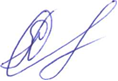 Министр образования и науки Карачаево-Черкесской Республики		               М.М. МамбетовИсп. А.М. КубековаПриложение № 1к приказу Министерстваобразования и наукиКарачаево-Черкесской Республики Положениереспубликанского этапа Всероссийского конкурса на лучшую общеобразовательную организацию, развивающую физическую культуру и спорт,  «Олимпиада начинается в школе» Республиканский этап Всероссийского конкурса на лучшую общеобразовательную организацию, развивающую физическую культуру и спорт, «Олимпиада начинается в школе» (далее – Конкурс), проводится  в соответствии  с       приказом Министерства образования и науки Российской Федерации от 07.08.2015 № 696, в целях активизации деятельности общеобразовательных организаций по развитию физической культуры и спорта, выявления общеобразовательных организаций, достигших высоких результатов в физкультурно-спортивном воспитании и олимпийском движении обучающихся, а также осуществления культурно - просветительской и образовательной деятельности по пропаганде и внедрению Всероссийского физкультурно-спортивного комплекса «Готов к труду и обороне» (ГТО) (далее - Комплекс ГТО).2.Цели и задачи Конкурсавыявление, обобщение и распространение инновационного опыта физкультурно-спортивного воспитания, пропаганда физической культуры и спорта, здорового образа жизни и олимпийского движения среди обучающихся общеобразовательных организаций;повышение интереса общеобразовательных организаций к внедрению инновационных программ, методик и технологий организации физкультурно- спортивного воспитания и олимпийского движения;содействие обеспечению целостности и системности физкультурно- спортивного воспитания в общеобразовательных организациях;привлечение внимания общественности, средств массовой информации к проблемам организации физкультурно-спортивного воспитанияв общеобразовательных организациях Российской Федерации;популяризация Олимпийских игр и олимпийского движения;выявление, обобщение и распространение опыта просветительской работы по внедрению Комплекса ГТО.3.Этапы и сроки проведения Конкурса Конкурс проводится по итогам 2015/2016 учебного года в три этапа:этап (муниципальный) - до 15 марта 2016 г., проводится в муниципальных образованиях органами местного самоуправления, осуществляющими управление в сфере образования;этап (региональный) - до 15 апреля 2016 г., проводится Министерством образования и науки Карачаево-Черкесской Республики, РГБОУ ДОД «РДЮСШ по спортивной гимнастике МОН КЧР»;этап (всероссийский) проводится в федеральном государственном бюджетном учреждении «Федеральный центр организационно - методического обеспечения физического воспитания» (далее - ФГБУ «ФЦОМОФВ») - с 1 мая по 15 июня 2016 г. (сбор заявок на участие в Конкурсе до 31 апреля 2016 г.).4.Руководство КонкурсомДля подготовки и проведения  регионального этапа Конкурса, определения победителей, создается конкурсная комиссия (далее - Конкурсная комиссия),в состав, которой входят представители Министерства образования и науки Карачаево-Черкесской Республики, Министерства физической культуры и спорта  Карачаево-Черкесской Республики, республиканского государственного бюджетного образовательного учреждения дополнительного образования детей «Республиканская детско-юношеская спортивная школа по спортивной гимнастике Министерства образования и науки Карачаево-Черкесской Республики» (далее – РГБОУ ДОД «РДЮСШ по спортивной гимнастике МОН КЧР»).Инструктивно-методическое сопровождение, экспертизу конкурсных материалов осуществляет экспертная группа РГБОУ ДОД «РДЮСШ по спортивной гимнастике МОН КЧР». Конкурсная комиссия размещает итоги конкурса на сайтах Министерства образования и науки Карачаево-Черкесской Республики, РГБОУ ДОД «РДЮСШ по спортивной гимнастике МОН КЧР». 	С целью проверки точности и достоверности сведений, изложенных в конкурсных материалах, Конкурсная комиссия имеет право посещать общеобразовательные организации, запрашивать дополнительную информацию, использовать любые формы статистической и иной отчетности, публикации в СМИ, сети Интернет.5.Участники КонкурсаВ Конкурсе могут принимать участие общеобразовательные  организаций  всех видов, ставшие победителями муниципального этапа.6. Конкурс проводится по следующим номинациям:Конкурс проводится по следующим номинациям:Номинация № 1 - «Лучшая городская общеобразовательная организация»;Номинация № 2 - «Лучшая сельская общеобразовательная организация»;Номинация № 3 - «Лучшая общеобразовательная организация по пропаганде и внедрению Всероссийского физкультурно-спортивного комплекса «Готов к труду и обороне» (ГТО)».В номинации «Лучшая городская общеобразовательная организация» участвуют общеобразовательные организации городов.В номинации «Лучшая сельская общеобразовательная организация» общеобразовательные организации сельских поселений.На региональный этап Конкурса может быть направлено от муниципального образования по одной заявке по каждой из номинаций.	7. Условия проведения.Список победителей муниципального этапа Конкурса утверждается протоколом конкурсной комиссии муниципального этапа.Организаторы муниципального этапа обеспечивают представление заявок для участия в региональном этапе Конкурса до 16 марта 2016 г., направляя заявку в конкурсную комиссию регионального  этапа с пометкой « Олимпиада начинается в школе».Заявки направляются в РГБОУ ДОД «Республиканская детско-юношеская спортивная школа по спортивной гимнастике Министерства образования и науки Карачаево-Черкесской Республики» по адресу: 369000, КЧР, г. Черкесск, ул. Кавказская,44, до 16 марта 2016  года, E-mail - gimnastikakchr@yandex.ru.8. Требования к представляемым заявкам.Заявка на участие в Конкурсе направляется органом местного самоуправления, осуществляющим управление в сфере образования, в Конкурсную комиссию с пометкой «Для участия в республиканском этапе Всероссийского конкурса «Олимпиада начинается в школе».	Заявка, направляемая в Конкурсную комиссию регионального этапа, должна включать следующие документы:представление органов местного самоуправления, осуществляющих управление в сфере образования, на участие общеобразовательной организации в региональном этапе Конкурса;копию протокола Конкурсной комиссии муниципального этапа, утверждающего список победителей муниципального этапа Конкурса;справку о состоянии физической культуры и спорта, олимпийского движения в общеобразовательной организации (Приложение 1);программу общеобразовательной организации по развитию физической культуры и спорта, олимпийского движения (Приложение 1);аналитическую справку о состоянии здоровья обучающихся общеобразовательной организации и случаях травматизма за последние три учебных года, включая 2015-2016 учебный год.В заявку дополнительно должны быть включены:видео презентация (до 3 минут) как визитная карточка общеобразовательной организации, демонстрирующая целостность и системность физкультурно - спортивного воспитания в общеобразовательной организации, успехи и достижения обучающихся в области физической культуры и олимпийского движения {видео презентация — это видеоролик, наглядно демонстрирующий преимущества или достижения по предлагаемой тематике, позволяющий визуально оценить масштаб происходящего или в доступной форме раскрывающий ключевые моменты проводимой работы).презентация, выполненная в программе Power Point, (до 15 слайдов) в текстовом и фото формате, раскрывающая реализацию концепцию конкурса, обобщающая и раскрывающая достижения общеобразовательной организации в физкультурно-спортивном воспитании, и популяризацию олимпийского движения (Презентация — набор слайдов, предназначенный для представления организации. Целью презентации является донесение до аудитории полноценной информации о планах и достижениях общеобразовательной организации в области физического воспитания).методические разработки общеобразовательной организации по вопросам развития физической культуры и спорта, олимпийского движения (если имеются) в любом электронном формате, за исключением видео.Документы, включенные в заявку, высылаются на электронный адрес - gimnastikakchr@yandex.ru до 16 марта 2016 года.Поступившие в конкурсную комиссию регионального этапа материалы не рецензируются.Конкурсная комиссия регионального этапа вправе запросить у участника дополнительные документы (сведения), подтверждающие или более полно раскрывающие деятельность общеобразовательной организации.9. Конкурсная комиссия регионального этапа.Для оценки материалов  формируется экспертная группа из числа представителей государственных, муниципальных и общественных организаций Карачаево-Черкесской Республики, имеющих опыт работы в сфере физкультурно-спортивной работы в образовательных организациях. Для подготовки экспертных заключений регионального этапа экспертная группа проводит экспертизу материалов. Оценку представленного на Конкурс материала от участника проводит не менее трех экспертов.Экспертная группа готовит экспертные заключения заявок на основании следующих критериев:материально-техническая база образовательной организации и ее использование (обеспеченность спортивным оборудованием и инвентарем);мероприятия по обеспечению безопасных условий занятий, обучающихся; анализ состояния: здоровья, заболеваемости, посещаемости уроков; травматизма на занятиях физической культурой и спортом (включая внеурочные мероприятия);организация образовательного процесса по предмету «Физическая культура» в соответствии с требованиями ФГОС;организация деятельности по олимпийскому движению (наличие плана, программы, концепции, а также используемые формы);организация внеурочной деятельности физкультурно-спортивной и оздоровительной направленности, в том числе и для обучающихся, имеющих ограничения по физической нагрузке и с ограниченными возможностями здоровья;охват обучающихся дополнительными образовательными услугами и их направленность (внутри образовательной организации);результаты участия в муниципальных, региональных и всероссийских этапах физкультурно-спортивных мероприятиях (Всероссийских спортивных соревнованиях (играх) школьников «Президентские спортивные игры», «Президентские состязания», зимний фестиваль школьников «Президентские спортивные игры», этапах Всероссийской олимпиады школьников по физической культуре и др.).Каждый критерий оценивается по 10-бальной системе. Итоговое количество баллов по каждой заявке определяется как сумма баллов по каждому критерию.10. Определение победителей.Конкурсная комиссия регионального этапа на основании экспертных заключений определяет победителей и призеров Конкурса в каждой номинации.Решение принимается открытым голосованием простым большинством голосов.Конкурсная комиссия регионального этапа правомочна принимать решение при наличии на заседании не менее 2/3 ее состава.Победители и призеры Конкурса определяются по наибольшей сумме набранных баллов, выставленных независимыми экспертами.В случае равенства баллов у двух и более участников Конкурса в соответствующей номинации, преимущество получает участник, имеющий лучший показатель по критериям:организация образовательного процесса по предмету «Физическая культура»; участие во Всероссийских спортивных соревнованиях (играх) школьников «Президентские спортивные игры», «Президентские состязания», зимний фестиваль школьников «Президентские спортивные игры», Олимпиаде школьников по физической культуре;организации деятельности по пропаганде и внедрению Комплекса ГТО;организация внеурочной деятельности физкультурно-спортивной и оздоровительной направленности, в том числе и для обучающихся, имеющих ограничения по физической нагрузке и с ограниченными возможностями здоровья; организация деятельности по олимпийскому движению.На основании решения конкурсной комиссии регионального этапа, оформляемого протоколом, Министерство образования и науки Карачаево-Черкесской Республики утверждает приказом перечень общеобразовательных организаций - победителей и призеров конкурса. 11.  Финансовые расходы Расходы по проведению Конкурса, приобретение грамот, ценных призов произвести за счет средств, предусмотренных на выполнение государственного задания  РГБОУ ДОД «Республиканская детско-юношеская спортивная  школа по спортивной гимнастике Министерства образования и науки Карачаево-Черкесской Республики». 12. НаграждениеУчастники, занявшие 1 место - награждаются грамотами Министерства образования и науки Карачаево-Черкесской Республики и ценным призом. Участники, занявшие 2,3 место - награждаются грамотами Министерства образования и науки Карачаево-Черкесской Республики.Конкурсная комиссия вправе вводить поощрительные номинации в рамках основных номинаций Конкурса.Итоги Конкурса размещаются на официальном сайте Минобрнауки КЧР.Работы победителей регионального этапа до 31 апреля 2016 года будут направлены (по одной заявке по каждой из номинаций) в конкурсную комиссию всероссийского этапа в ФГБУ «ФЦОМОФВ» для участия во всероссийском этапе Конкурса.  Итоговый список поступивших заявок будет размещен до 15 мая 2016 г. в открытом доступе на официальном сайте ФГБУ «ФЦОМОФВ» в информационно - телекоммуникационной сети «Интернет» http://www. fcomofv.org/.Приложение 1Справка о состоянии физической культуры и спорта, олимпийского движения в общеобразовательной организации* Информация, указанная в п.п. 5-10, может сопровождаться дополнительными материалами к справке. ** Информация по п. 11 подается общеобразовательными организациями тех регионов, где проходила официальная апробация Всероссийского физкультурно-спортивного комплекса «Готов к труду и обороне» (ГТО) и может сопровождаться дополнительными материалами.Структура программы общеобразовательной организации по развитию физкультуры и спорта, олимпийского движенияНазвание программы.Авторы-разработчики.Обоснование актуальности, цели и задачи.Сроки реализации (продолжительность, начало и окончание).Содержание программы.Ресурсное обеспечение программы.Ожидаемые результаты.Критерии эффективности, оценка степени эффективности с указанием результатов.Материально-техническая база.Используемая литература.Приложение 2Составконкурсной комиссии республиканского этапа Всероссийского конкурса на лучшую общеобразовательную организацию, развивающую физическую культуруи спорт, «Олимпиада начинается в школе»1.Общая информацияКоличество1.1Наименование образовательной организации (по Уставу)1.2.Учредитель1.3.Год основания1.4.Индекс. Юридический адрес1.5.Телефон (код населенного пункта)1.6.Телефон - факс1.7.E-mail1.8.Адрес официального сайта в сети Интернет1.9.Фамилия, имя, отчество руководителя образовательной организации2.Кадры:2.1.Общее количество учителей физической культуры2.2.Средний возраст2.3.Из них совместителей2.4.Имеют:2.4.1.Первую квалификационную категорию2.4.2.Высшую квалификационную категорию2.4.3.Ученую степень2.4.4.Спортивное звание2.4.5.Правительственные награды2.4.6.Почетное звание2.4.7.Знаки отличия2.4.8.Отраслевые награды2.4.9.Иные звания2.4.10.Награды победителей и призеров этапов Всероссийского конкурса «Учитель года»3.Обучающиеся3.1.Общее количество обучающихся, из них:3.1.1.на ступени начального общего образования3.1.2.на ступени основного общего образования3.1.3.на ступени среднего (полного) общего образования3.2.Количество обучающихся, отнесенных по состоянию здоровья к специальной медицинской группе, из них:3.2.1.на ступени начального общего образования3.2.2.на ступени основного общего образования3.2.3.на ступени среднего (полного) общего образования3.3.Количество обучающихся, отнесенных по состоянию здоровья к подготовительной медицинской группе, из них:3.3.1.на ступени начального общего образования3.3.2.на ступени основного общего образования3.3.3.на ступени среднего (полного) общего образования3.4.Общее количество травм/происшествий на занятиях физической культурой урочной/внеурочной формы в 2015-2016 учебном году, из них:3.4.1.на ступени начального общего образования3.4.2.на ступени основного общего образования3.4.3.на ступени среднего (полного) общего образования4.Материально-техническая база физкультурно-спортивного назначения общеобразовательной организации:4.1.Наличие специализированных помещений для занятий физической культурой и спортом4.1.1.Спортивные залы (размеры и техническое состояние)4.1.2.Приспособленные помещения физкультурно-спортивной направленности4.1.3.Плавательные ванны (размеры и техническое состояние)4.2.Наличие плоскостных сооружений для занятий физической культурой и спортом4.2.1.Стадион (размеры и техническое состояние)4.2.2.Спортивные площадки (размеры, направленность и техническое состояние)4.3.Спортивное оборудование и инвентарь (состояние)4.4.Мероприятия по профилактике и предупреждению травматизма на занятиях физической культурой и спортом5.Организация образовательного процесса по предмету «Физическая культура» в соответствии с требованиями ФГОС. 5.1.Учебная программа по предмету «Физическая культура» на ступенях: начального общего, основного общего, среднего (полного) общего образования с учетом ФГОС5.2.Использование инновационных программ, педагогических технологий и их результативность5.3.Организация образовательного процесса по предмету «Физическая культура» для обучающихся, отнесенных к специальной медицинской группе5.4.Количество часов в неделю, выделенных на предмет «Физическая культура» на ступенях начального общего, основного общего и среднего (полного) общего образования5.5.Организация образовательного процесса с одаренными детьми по подготовке к предметной Олимпиаде школьников по физической культуре6.Организация внеурочной физкультурно-оздоровительной и спортивной деятельности6.1.Организация деятельности спортивных секций (кол-во секций, виды спорта, охват в % от числа всех обучающихся)6.2.Проведение внутришкольных физкультурно-оздоровительных и спортивных мероприятий (с приложением плана, сценариев и положений)6.3.Наличие школьного спортивного клуба, организация егодеятельности (год создания, устав, кол-во членов клуба, виды спорта и т.д.)6.4.Иные формы организации внеурочной физкультурно-спортивной и оздоровительной деятельности6.5.Спортивные традиции образовательной организации7. 	Организация мероприятий по олимпийскому движению7.1.Организация и проведение мероприятия по олимпийскому движению:7.1.1.для обучающихся начального общего образования7.1.2.для обучающихся основного общего образования7.1.3.для обучающихся среднего (полного) общего образования7.2.Иные формы организации работы по олимпийскому движению8.Взаимодействие общеобразовательной организации с другими учреждениями, спортивными федерациями, иными организациями и учреждениями, занимающимися вопросами физкультурно-спортивного профиля9.Освещение жизни образовательной организации средствами массовой информации (статьи, репортажи, публикации и т.д.).10.Результаты участия в физкультурно-спортивных и оздоровительных мероприятиях за последние три года10.1.Участие во Всероссийских спортивных соревнованиях (играх) школьников «Президентские состязания» (уровень, год, место)10.2.Участие во Всероссийских спортивных соревнованиях (играх) школьников «Президентские игры» (уровень, год, место)10.3.Участие во Всероссийских спортивных соревнованиях (играх) школьников зимнем фестивале «Президентские спортивные игры» (уровень, место)10.4.Участие во Всероссийской олимпиаде школьников по физической культуре (уровень, кол-во участников, место)10.5.Участие в региональных соревнованиях (название, год, место)10.6.Участие во всероссийских соревнованиях (название, год, место)10.7.Участие в фестивалях, акциях и т.п. (уровень, название, год, кол-во участников)11.Организация деятельности по пропаганде и внедрению Всероссийского физкультурно-спортивного комплекса «Готов к труду и обороне» (ГТО)(только для 12 регионов, участвующих в апробации)11.1.Наглядная агитация, посвященная комплексу ГТО11.2.Проведение мероприятий по пропаганде комплекса ГТО11.3.Формы апробации внедрения комплекса ГТО внутри образовательной организации (название, кол-во участников)11.4.Результаты апробацииФ.Б. БекижеваА.Н. Тхагапсов - заместитель министра образования и науки Карачаево-Черкесской Республики, председатель комиссии- заместитель Министра физической культуры и спорта Карачаево-Черкесской Республики, сопредседатель комиссии (по согласованию)Ю.А. Дохов А.М. Кубекова  Р.Р. Байчоров - директор РГБОУ ДОД «РДЮСШ по спортивной гимнастике МОН КЧР» - ведущий специалист-эксперт отдела воспитательной работы, дополнительного образования и защиты прав детей- ведущий специалист-эксперт отдела физической культуры и спорта (по согласованию)В.Г. ВяльцеваТ.В. Пикалова- старший тренер-преподаватель ДЮСШ «Спартак» Министерства     физической культуры и спорта Карачаево-Черкесской Республики (по согласованию)- заместитель директора РГБОУ ДОД «РДЮСШ по спортивной гимнастике МОН КЧР», секретарь комиссии